ENGLISH EXAM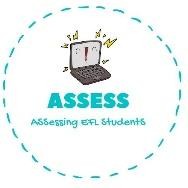 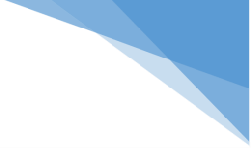 Speaking1. Look at the pictures and answer the questions.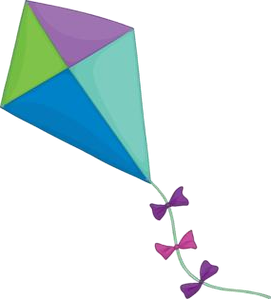 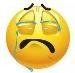 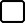 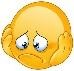 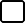 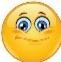 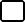 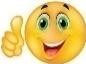 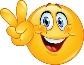 -What is this?-This is a ..........-What are these? 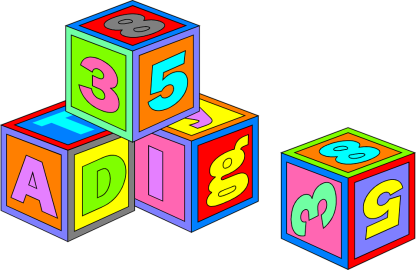 -These are ..........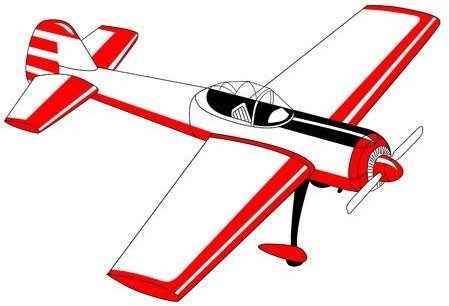 -What is this?-This is a ..........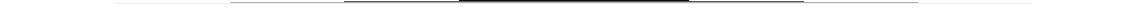 Assessing EFL StudentsName:	Surname:	Nber:	Grade/Class:  	Name:	Surname:	Nber:	Grade/Class:  	Name:	Surname:	Nber:	Grade/Class:  	Assessment:  	Date:  	Date:  	Assessment:  	Teacher’s signature: 	_Parent’s signature: